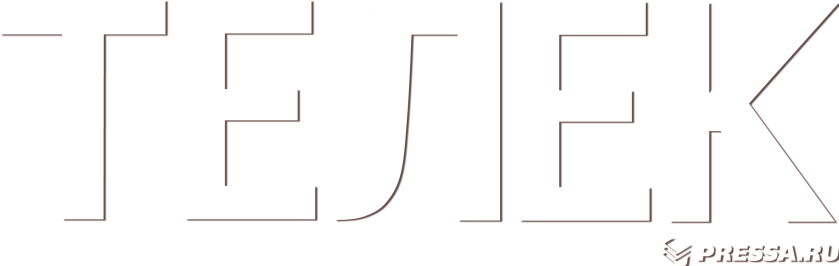 Формат: А3Тираж газеты (разовый): 700 000 экз. Периодичность: 1 раз в неделю (среда).Объем: 44 – 72 полос.МОДУЛЬНАЯ РЕКЛАМА ОСНОВНОЙ БЛОКВнутренние страницы до ТВ-программы*Доля полосыТВ-программаНаценки на размещение модульной рекламы, в основном блокеСкидки на размещение модульной рекламы, в основном блокеСпециальное предложение на модульную рекламу*Для новых клиентов и клиентов, не публиковавшихся в течение 6 месяцев, действует скидка 20% на первые 4-е публикации (welcome – условие).*скидка на количество публикаций со скидкой по специальному предложению не суммируется.РУБРИКА «ВСЕ ОБО ВСЕМ»(КЛАССИФАЙД)Строчные объявленияМодульные объявления Скидки на размещение в рубрике «Все обо всем»Наценки на позиционирование в рубрике «Все обо всем»Срок подачи: прием рекламных объявлений заканчивается в среду в 18.00.Объявления о видах деятельности, подлежащих лицензированию, принимаются с предъявлением соответствующих лицензий. В соответствии с законом «О рекламе» в тексте объявления податель должен указать номер лицензии и наименование органа, выдавшего ее. К размещению принимаются рекламные объявления, соответствующие требованиями ФЗ «О рекламе» и другим действующим нормативно-правовым актам РФ. Формат*Размер (мм) гор./вер.Цена, руб.1/1660х8414 8001/8125х8425 7001/4255х84 / 125х17347 600 1/2255х173 / 125х35087 5001/1 255х350 167 000ФорматРазмер (мм) гор./вер.Цена, руб.1/6460х185 2001/32 60х408 3001/1660х8414 8001/8125х8425 7001/4255х8447 6001/2255х173 / 125х35087 400Первая полоса (обложка)100%2,3,5,7 стр. 25%Последняя полоса (обложка)50%Выбор полосы (позиционирование)15%Работа журналиста (статья рекламного характера)20%Количество публикаций:Скидка накопительная:1-410 %5-720 %8 и более 30 %ФорматРазмер Цена 1 публ., руб.Строка простаядо 200 п.з.900  Строка полужирнаяДо 200 п.з.1 100 Строка в рамкедо 200 п.з.1 300 Строка на цветном фонедо 200 п.з.1 500 Формат*Размер (мм) гор./вер.Цена 1 публ., руб.1    (1/84)39 х 212 8002    (2/84)39 х 434 6003    (3/84)39 х 666 1004    (4/84)82 х 437 5008   (6/84)82 х 669 6009    (9/84)125,5 х 6616 500Количество публикаций:Скидка:От 4-х10%От 8-и20%1-е место (ряд) в подрубрике70%2-е место (ряд) в подрубрике50%3-е место (ряд) в подрубрике 30%4-е место (ряд) в подрубрике20%